Guidelines:Make a new page and put the most recent page in the front of the Picture Page section.  Place a current school picture or another snapshot in the picture box.Fill in the information blanks keeping in mind to put the correct grade on the form.  Remember, the 4-H year begins in September, so be sure to use the right grade on this and all other forms in your book.In the “Project enrolled” area, list every project you are enrolled in.NOTE:  Clothing Selection and Fashion Revue are part of the clothing project and should not be listed as project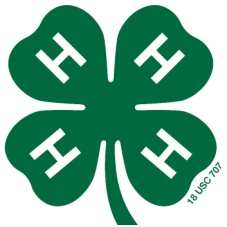 4-H Picture PageYear ________Name _______________________Club ________________________Grade _______ County_________Projects enrolled in________________________________________________________ ____________________________ ____________________________ ____________________________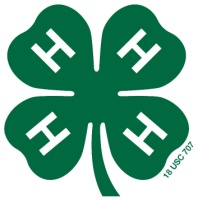 4-H Picture PageYear ________Name _______________________Club ________________________Grade _______ County_________Projects enrolled in__________________________________ ____________________________ ____________________________ ____________________________ ____________________________ ____________________________  